22.04.2024  № 1357О внесении изменений в состав комиссии по организации и проведению конкурса на звание «Лучший народный дружинник города Чебоксары», утвержденный постановлением администрации города  от 02.10.2018 № 1892В соответствии с Федеральным законом от 06.10.2003 № 131-ФЗ «Об общих принципах организации местного самоуправления в Российской Федерации», в связи с кадровыми изменениями администрация города  Чебоксары  п о с т а н о в л я е т: 1. Состав комиссии по организации и проведению конкурса на звание «Лучший народный дружинник города Чебоксары», утвержденный постановлением администрации города  от 02.10.2018 № 1892 (приложение № 2), изложить в редакции согласно приложению к настоящему постановлению.2. Настоящее постановление вступает в силу со дня его официального опубликования.3. Контроль за исполнением настоящего постановления возложить на заместителя главы администрации города – руководителя аппарата.Временно исполняющий полномочияглавы города Чебоксары                           	                               В.А. ДоброхотовПриложениек постановлению администрациигорода Чебоксарыот 22.04.2024  № 1357Приложение № 2УТВЕРЖДЕНпостановлением администрации города Чебоксары от 02.10.2018 № 1892СОСТАВкомиссии по организации и проведению конкурса на звание «Лучший народный дружинник города Чебоксары»	Заместитель главы администрации города Чебоксары – руководитель аппарата, председатель комиссии;заместитель начальника полиции (по охране общественного порядка) УМВД России по городу Чебоксары, заместитель председателя комиссии    (по согласованию);	ведущий специалист-эксперт сектора по взаимодействию с органами государственной власти администрации города Чебоксары, секретарь комиссии.Члены комиссии:	командир отдельного батальона дорожно-патрульной службы ОГИБДД УМВД России по городу Чебоксары (по согласованию);	начальник управления по развитию потребительского рынка и предпринимательства администрации города Чебоксары;  заместитель начальника управления – начальник отдела экспертно-аналитической работы администрации города Чебоксары;главный специалист-эксперт управления физической культуры и спорта администрации города Чебоксары. ________________________________Чăваш РеспубликиШупашкар хула	Администрацийě	ЙЫШĂНУ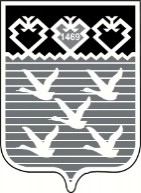 Чувашская РеспубликаАдминистрациягорода ЧебоксарыПОСТАНОВЛЕНИЕ